ИЗГЛЕД ТАБЛЕ ПРИЛОЗИ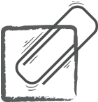 У прилогу су изглед мапе ума, чланак из часописа „Клуб здравих навика“ и штампане фотографије.Припрема за часШкола: Техничка школаНаставник: Драгана ИлићРазред и одељење: I-2Наставни предмет: Куварство са практичном наставом (вежбе)Датум реализације: 07. 05. 2021.Припрема за часШкола: Техничка школаНаставник: Драгана ИлићРазред и одељење: I-2Наставни предмет: Куварство са практичном наставом (вежбе)Датум реализације: 07. 05. 2021.Наставна тема: СалатеНаставна јединица:Зелена салата и салата од свежег купусаТип часа:Обрада Циљ часа:Усвајање знања о начину припреме и сервирања купус салате и зелене салатеКључне речи:Салата, купус салата, зелена салата, састојци, начин припреме, сервирањеЗадаци часа:Образовни (материјално-сазнајни): -Провера знања о појму салата и карактеристикама истих-Стицање знања о потребним састојцима за купус салату и зелену салату-Стицање знања о начину припреме купус салате и зелене салате-Стицање знања о начину декорације купус салате и зелене салатеВаспитни:-Проширивање сазнајних видика -Развијање истраживачког интересовањаФункционални (развојни):-Повезивање раније наученог са новостеченим градивом-Развијање свести о значају здравог начина исхране Образовни стандарди/Облици радаФронтални, индивидуалниНаставне методеМонолошко-дијалошка, илустративна, аудио-визуелна, рад на текстуНаставна средстваТабла, маркер, уџбеник, пројектор, чланак из часописа „Клуб здравих навика“, визуелна средства (штампане фотографије)Коришћена литература и додатни материјал-Куварство са практичном наставом за I разред угоститељско-туристичке школе, Милорад Вукић, Милијанко Портић, Завод за уџбенике      -https://www.youtube.com/watch?v=L3MpTNSVqCw -https://www.klubzdravihnavika.com/kupus-za-jacanje-imuniteta/ Активности ученика-Ученик одговара на питања.-Ученик користи раније стечено знање.-Ученик слуша и бележи у свесци.-Ученик износи своје мишљење.-Ученик препознаје намирнице.Активности наставника-Наставник излаже градиво. -Наставник поставља питања.-Наставник записује на табли.    - Наставник подстиче ученике на размишљање и изношење мишљења.-Наставник усмерава ученике ка тачним одговорима.-Наставник мотивише ученике да истражују о намирницама и здравој исхрани.-Наставник похваљује ученике.Резултати часа-исходи-Ученик уме да наведе састојке за припрему салата.-Ученик уме да објасни начин припреме салата.-Ученик је упознат са начином декорације и сервирања.КорелацијаПознавање робеНаука о исхраниУнутар предмета: зачини, сос винигрет, поврћеМесто извођења наставеУчионицаТок часа:Ток часа:Уводни део часа – 3 до 5 минутаУченицима постављам питања ради обнављања претходне наставне јединице која је била увод у ову наставну јединицу. Питам их како се дефинише појам салата. Затим их питам који су кључни кораци у припреми сваке салате. Потом ће ученици навести основну поделу салата. Главни део часа- 20 до 25 минутаПодстичем ученике да кажу да ли су до сада припремали једну од ове две салате. Разговарамо о значају салата у исхрани наводећи да су салате богате витаминима и минералима, а о овим својствима ће више учити на предметима Познавање робе и Наука о исхрани. Започињем излагање о зеленој салати и бележим на табли састојке за припрему исте. Потом објашњавам начин припреме зелене салате. Затим им кажем да потраже у својим свескама од којих састојака се припрема винигрет фонд.Настављам излагање о салати од свежег купуса, записујем састојке за припрему исте и објашњавам начин припреме. Питам неког од ученика да у учионици пронађе зачин ким и прочита његове карактеристике. Показујем ученицима фотографије обе врсте салата, како би их препознали и увидели начине сервирања. Пуштам ученицима видео са припремом салате од свежег купуса. Коментаришемо шта су запазили у видеу.Цртам на табли мапу ума коју ћу попунити, на основу ученичких одговора, кључним речима за ову наставну јединицу.Завршни део часа-  од 3 до 5 минутаЗадајем домаћи задатак да ученици направе код куће једну од салата( купус салата или зелена салата) и представљам чланак часописа „Клуб здравих навика“ који се односи на здрава својства купус  салате у циљу да прочитају и сазнају више.Домаћи задатакНаставник задаје учениницима да направе код куће једну од салата и фотографишу као и да прочитају чланак из часописа “Клуб здравих навика“.ИновацијеИновације-Мапа ума-Чланак из часописа „Клуб здравих навика“Самоевалуација и корекција часаСамоевалуација и корекција часаКоментарисање часа са ученицимаНапомене, запажањаНапомене, запажањаУченицима се може рећи да имају могућност да додатно истраже и науче путем друштвених мрежа.Зелена салата и салата од свежег купусаЗелена салата-Потребни састојци за 6 особа:800 g зелене салате6 g соли60 g уља 1,2  dl сирћета-Начин припремеКупус салата-Потребни састојци за 6 особа: 600 g изренданог купуса1 dl винског сирћета5 g кима 1dl уља 10 g солибибер по потреби-Начин припремеМапа ума (у прилогу)